โรงพยาบาลมหาสารคามวิธีปฏิบัติWork  Instructionชื่อเอกสาร	:  วิธีปฏิบัติการเฝ้าระวังอาการทรุดลงขณะรอตรวจ ผู้ป่วยนอก(Document Title) เลขที่เอกสาร	:  MKH-WI-รหัสหน่วยงาน-เลขที่(Document No.)ฉบับที่		:  A(Issue)แก้ไขครั้งที่	:  00(Revision No.)สำเนาฉบับที่	:  00(Copy No.) วันที่บังคับใช้ครั้งแรก :  วัน  /เดือน/ ปีสารบัญเรื่อง	หน้า1.  วัตถุประสงค์	2                                                                                                            2.  ขอบข่าย	23.  คำจัดกัดความ	24.  อุปกรณ์และเครื่องมือที่ใช้	2                                                                                       5.  ขั้นตอนการปฏิบัติงาน	2                                                                                            6.  เอกสารอ้างอิง	2  7.  เอกสารแนบท้าย	3 1. วัตถุประสงค์	1. เพื่อเฝ้าระวังและป้องกันอาการทรุดลงขณะผู้ป่วยรอตรวจ 2. เพื่อให้ผู้ป่วยที่มีภาวะเสี่ยง ได้รับการดูแลและการช่วยเหลือต่อเนื่อง       3. เพื่อให้ผู้ป่วยที่มีภาวะทรุดลง ได้รับการรักษาที่เหมาะสม 2.  ขอบเขต พยาบาลวิชาชีพแผนกผู้ป่วยนอกโรงพยาบาลมหาสารคาม	3.  คำจำกัดความ การเฝ้าระวังอาการทรุดลงขณะรอตรวจ หมายถึง การเฝ้าระวังผู้ป่วยที่รอรับบริการกลุ่มที่มีอาการไม่คงและอาการทรุดลงขณะรอตรวจ ซึ่งพบว่า ผู้ป่วยไม่ได้รับการประเมินอาการที่ถูกต้อง ไม่มีการเฝ้าระวังอาการผู้ป่วยอย่างต่อเนื่อง ไม่ได้ส่งตรวจตามความเร่งด่วนของอาการ งานผู้ป่วยนอก จึงพัฒนาระบบการเฝ้าระวังอาการไม่คงที่หรืออาการทรุดลงขณะรอตรวจ ตั้งแต่ การพยาบาลขณะรอตรวจ ประกอบด้วย การคัดกรอง การซักประวัติ  การตรวจร่างกาย การวัดสัญญาณชีพ การจัด Zone observe อาการ การประเมินซ้ำ การพยาบาลในระยะตรวจรักษา  ประกอบด้วย การระบุตัวผู้ป่วย การจัดลำดับการเข้าตรวจ  การพยาบาลในระยะหลังตรวจ ประกอบด้วยการให้ข้อมูล การรับคำสั่งการรักษา การออกใบนัด เป็นต้น		4. อุปกรณ์และเครื่องมือที่ใช้		4.1 แบบฟอร์มการซักประวัติ	4.2 เครื่องวัดความดันโลหิต 	4.3 ปรอทวัดไข้ 	4.4 เครื่องเจาะน้ำตาลปลายนิ้ว 	4.5 เครื่องวัดออกซิเจนปลายนิ้ว 	4.6 เครื่องชั่งน้ำหนักวัดส่วนสูง5.  ขั้นตอนการปฏิบัติการพยาบาล การนำหลัก PDCA มาใช้ในการพัฒนาการเฝ้าระวังอาการไม่คงที่หรืออาการทรุดลงขณะรอตรวจ ดังนี้ Plan (ขั้นตอนการวางแผน)- การพัฒนาด้านบุคลากร การเพิ่มสมรรถนะและการมอบหมายให้พยาบาลวิชาชีพ 1 อัตรา ทำหน้าที่ Nurse Round และมีสัญลักษณ์บ่งบอกการปฏิบัติงานคือการสวมเสื้อ“พยาบาลเฝ้าระวัง”- การพัฒนาด้านเครื่องมือ พัฒนาระบบการนำข้อมูลจากเครื่องมือแพทย์ผ่านระบบIOT (Internet of thing) เข้าสู่โปรแกรมคลินิก - การพัฒนาด้านสถานที่ การกำหนด Zone Observation บริเวณNurse station เพื่อการสังเกตอาการผู้ป่วยสะดวกต่อการเข้าถึง และให้การช่วยเหลือได้เร็ว- การพัฒนาด้านคู่มือการปฏิบัติงาน การพัฒนาแบบฟอร์มการเฝ้าระวังอาการทรุดลงขณะรอตรวจการพัฒนาและทบทวนคู่มือการคัดกรอง ตามแนวทาง Moph ED triageการใช้Modified early warning signs: MEWS- การเตรียมอุปกรณ์เครื่องมือทางการแพทย์ให้พร้อมใช้งานเสมอ เช่น ออกซิเจน Emergency CartDo (ขั้นตอนการปฏิบัติ)การพยาบาลขณะรอตรวจ ให้การคัดกรอง การซักประวัติ  การตรวจร่างกาย การวัดสัญญาณชีพ หากพบความเสี่ยง ให้ใช้แบบบันทึกการเฝ้าระวัง ผู้ป่วยนอก(สีเหลือง)  และจัดให้ผู้ป่วยอยู่ใน Zone observe อาการ เพื่อการประเมินซ้ำอย่างต่อเนื่อง ทุก 1  ชม. การพยาบาลในระยะตรวจรักษา  การจัดลำดับการเข้าตรวจในกลุ่มผู้ป่วยที่มีความเสี่ยงและเร่งด่วน เช่น มีภาวะเร่งด่วนจากอาการปวด หายใจไม่อิ่ม เร่งด่วนจากค่าผลตรวจทางห้องปฏิบัติการโปแตสเซียม น้ำตาลในเลือด ฯลฯ เป็นต้น การพยาบาลในระยะหลังตรวจ ประกอบด้วยการให้ข้อมูล การรับคำสั่งการรักษา การออกใบนัด ให้ถูกต้อง Check (ขั้นตอนการตรวจสอบ)- การทบทวนและประเมินผลที่ได้รับจากการพัฒนาระบบการเฝ้าระวัง และพัฒนาแก้ไขอย่างต่อเนื่อง- การนิเทศการพยาบาลการเฝ้าระวังอาการทรุดลงขณะรอตรวจ- การติดตามตัวชี้วัด 1) ผู้ป่วยทุกรายที่มีอาการและอาการแสดง ที่ไม่คงที่หรือที่มีการเสี่ยงต่อการเกิดอาการรุนแรงได้รับการดูแลก่อนที่จะมีอาการทรุดลง ร้อยละ 100 2) อุบัติการณ์การทรุดลงขณะรอตรวจ เป็น 0 ครั้ง Action (ขั้นตอนการดำเนินงานให้เหมาะสม)การปรับปรุงให้ได้ผลเร็วและมีประสิทธิภาพเป็นระยะๆ6. ข้อควรระวัง 7. เอกสารอ้างอิง8. เอกสารแนบท้าย	แบบฟอร์มการเฝ้าระวังผู้ป่วยทรุดลงขณะรอตรวจ ผู้ป่วยนอก(สีเหลือง)วดป........................เวลา......................ชื่อ-สกุล..........................................HN……………………ห้องตรวจ.............อาการสำคัญ....................................................................................................................................................การเฝ้าระวัง       V/S ทุก 15 / 30 / 60  นาที                            อื่นๆ ระบุ …………………………..ลงชื่อพยาบาล ...............................................	แบบฟอร์มการนิเทศการพยาบาลการเฝ้าระวังอาการทรุดลงขณะรอตรวจผู้ถูกนิเทศ.................................ผู้นิเทศ.....................................วันที่..............................................เสื้อสัญลักษณ์พยาบาลเฝ้าระวัง-ด้านหน้า--ด้านหลัง-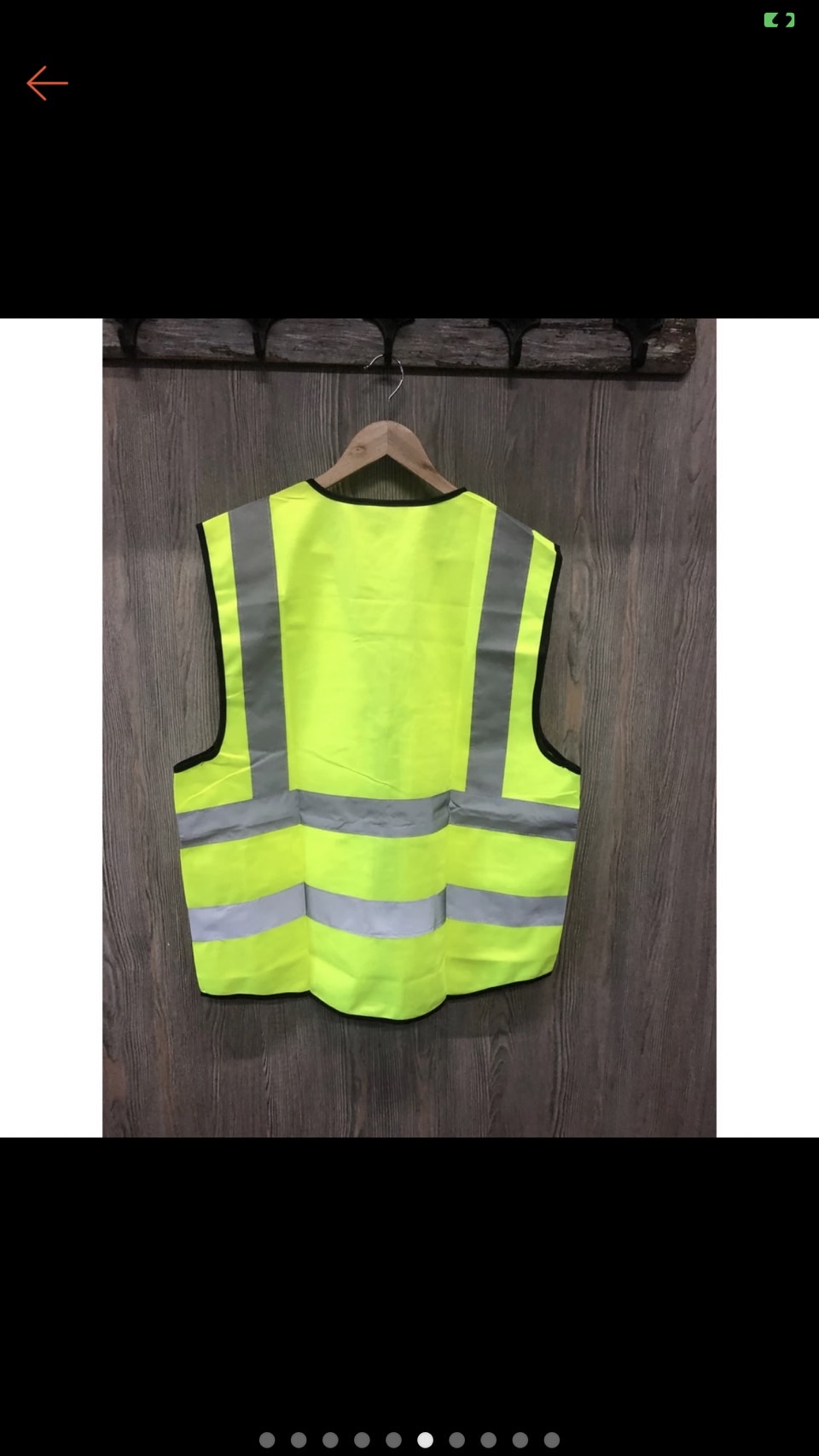 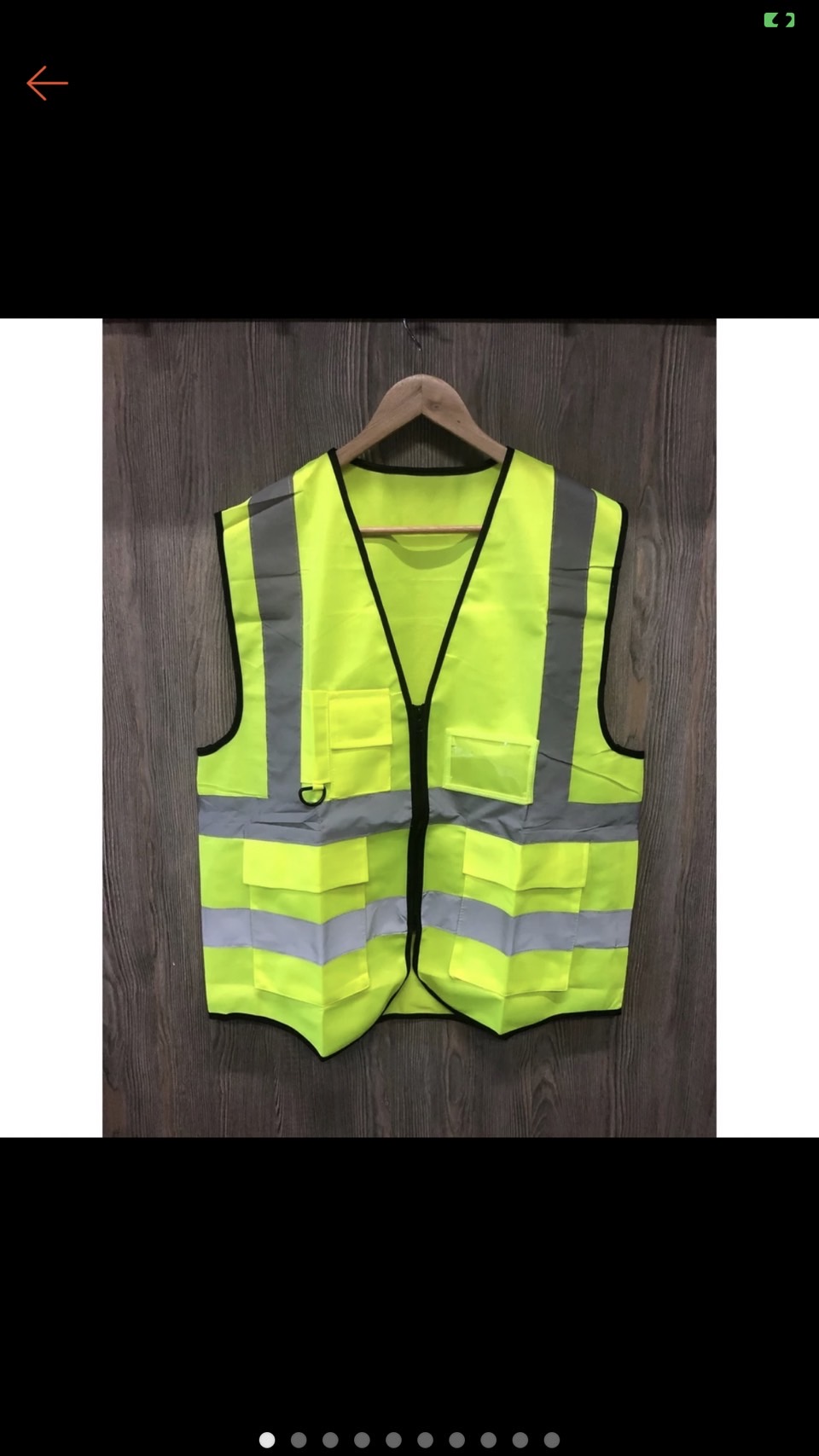 ชื่อ-สกุล(Name)ลายมือชื่อ(Signature)วันที่ทบทวนเอกสารผู้จัดทำ(Prepared  By)นางสุรัตน์ ทิพย์วัฒน์ พยาบาลวิชาชีพชำนาญการผู้ตรวจสอบ(Checked By)นางอุดมลักษณ์ สุทธิเจริญ(หัวหน้างานการพยาบาลคลินิกเฉพาะทางสาขาอายุรกรรม)ผู้ตรวจสอบ(Checked By)นางนันทญาน์ นฤนาทธนาเสฏฐ์ (หัวหน้ากลุ่มงานการพยาบาลผู้ป่วยนอก 1)ผู้ตรวจสอบ(Checked By)นางจุลินทร ศรีโพนทันรองฝ่ายวิชาการผู้อนุมัติ(Approved  By)นางวไลพร  ปักเคระกา (หัวหน้าพยาบาล)ประวัติการแก้ไขเอกสารประวัติการแก้ไขเอกสารประวัติการแก้ไขเอกสารประวัติการแก้ไขเอกสารฉบับที่แก้ไขครั้งที่วันที่บังคับใช้รายละเอียดการแก้ไขA00เวลาTPRBPอื่นๆการพยาบาลประเมินผลรายการนิเทศผลการปฏิบัติผลการปฏิบัติหมายเหตุรายการนิเทศปฏิบัติไม่ปฏิบัติหมายเหตุระยะก่อนตรวจรักษา1. ซักประวัติปัจจัยเสี่ยงต่อการเกิดอาการทรุดลงขณะรอตรวจได้ครบถ้วน2.ประเมินไข้และลงบันทึกในแบบฟอร์มบันทึกการเฝ้าระวังได้ถูกต้อง3.ประเมินความดันโลหิตและลงบันทึกในแบบฟอร์มบันทึกการเฝ้าระวังได้ถูกต้อง4. ประเมินชีพจรและลงบันทึกในแบบฟอร์มบันทึกการเฝ้าระวังได้ถูกต้อง5.ประเมินอัตราการหายใจและลงบันทึกในแบบฟอร์มบันทึกการเฝ้าระวังได้ถูกต้อง6.ประเมินความเจ็บปวดและลงบันทึกในแบบฟอร์มบันทึกการเฝ้าระวังได้ถูกต้อง7.ประเมินค่าออกซิเจนในเลือดและลงบันทึกในแบบฟอร์มบันทึกการเฝ้าระวังได้ถูกต้อง8.ใช้แบบฟอร์มการเฝ้าระวังได้ถูกต้อง9.จัดให้ผู้ป่วยอยู่ใน Zone observation ได้ถูกต้อง10.ให้การประเมินซ้ำและติดตามอาการผู้ป่วยกลุ่มสี่ยงต่อการเกิดอาการทรุดลงระหว่างรอตรวจได้ถูกต้อง11.ดูแลและช่วยเหลือผู้ป่วยได้ถูกต้องระยะการตรวจรักษา12.การจัดลำดับการเข้าตรวจในกลุ่มผู้ป่วยที่มีความเสี่ยงและเร่งด่วน เช่น มีภาวะเร่งด่วนจากอาการปวด หายใจไม่อิ่ม เร่งด่วนจากค่าผลตรวจทางห้องปฏิบัติการโปแตสเซียม น้ำตาลในเลือด ฯลฯ เป็นต้น  ระยะหลังการตรวจรักษา13.การรับคำสั่งการรักษา เช่นการให้ข้อมูลหลังตรวจรักษาและบันทึกในโปรแกรมคลินิกหรือการออกใบนัดได้ถูกต้อง